Notice of Intention to Proceed(Family Law)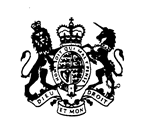 In the Supreme Court of Newfoundland and Labrador(General/Family)FOR COURT USE ONLYFOR COURT USE ONLYFOR COURT USE ONLYFOR COURT USE ONLYFOR COURT USE ONLYFOR COURT USE ONLYFOR COURT USE ONLYIn the Supreme Court of Newfoundland and Labrador(General/Family)COURT FILE NO:COURT FILE NO:In the Supreme Court of Newfoundland and Labrador(General/Family)In the Supreme Court of Newfoundland and Labrador(General/Family)CENTRAL DIVORCE REGISTRY NO:CENTRAL DIVORCE REGISTRY NO:CENTRAL DIVORCE REGISTRY NO:In the Supreme Court of Newfoundland and Labrador(General/Family)In the Supreme Court of Newfoundland and Labrador(General/Family)Filed at _____________________________ , Newfoundland and Labrador, this ________ day of __________________, 20______.Filed at _____________________________ , Newfoundland and Labrador, this ________ day of __________________, 20______.Filed at _____________________________ , Newfoundland and Labrador, this ________ day of __________________, 20______.Filed at _____________________________ , Newfoundland and Labrador, this ________ day of __________________, 20______.Filed at _____________________________ , Newfoundland and Labrador, this ________ day of __________________, 20______.Filed at _____________________________ , Newfoundland and Labrador, this ________ day of __________________, 20______.Filed at _____________________________ , Newfoundland and Labrador, this ________ day of __________________, 20______.In the Supreme Court of Newfoundland and Labrador(General/Family)Registry Clerk of the Supreme Court of Newfoundland and LabradorRegistry Clerk of the Supreme Court of Newfoundland and LabradorRegistry Clerk of the Supreme Court of Newfoundland and LabradorRegistry Clerk of the Supreme Court of Newfoundland and LabradorRegistry Clerk of the Supreme Court of Newfoundland and LabradorBETWEEN:  APPLICANT  CO-APPLICANT(Print full name)AND:  RESPONDENT  CO-APPLICANT(Print full name)AND:  NOT APPLICABLE  SECOND APPLICANT  SECOND RESPONDENT  CO-APPLICANT(Print full name)  NOT APPLICABLE  SECOND APPLICANT  SECOND RESPONDENT  CO-APPLICANTNotice:, the      Applicant        Respondent        Other:(Print your name)intends to proceed. No steps can be taken until one month after this notice has been served.intends to proceed. No steps can be taken until one month after this notice has been served.intends to proceed. No steps can be taken until one month after this notice has been served.DATED at __________________________________, this _________ day of ___________________ , 20_______ .DATED at __________________________________, this _________ day of ___________________ , 20_______ .DATED at __________________________________, this _________ day of ___________________ , 20_______ .Signature